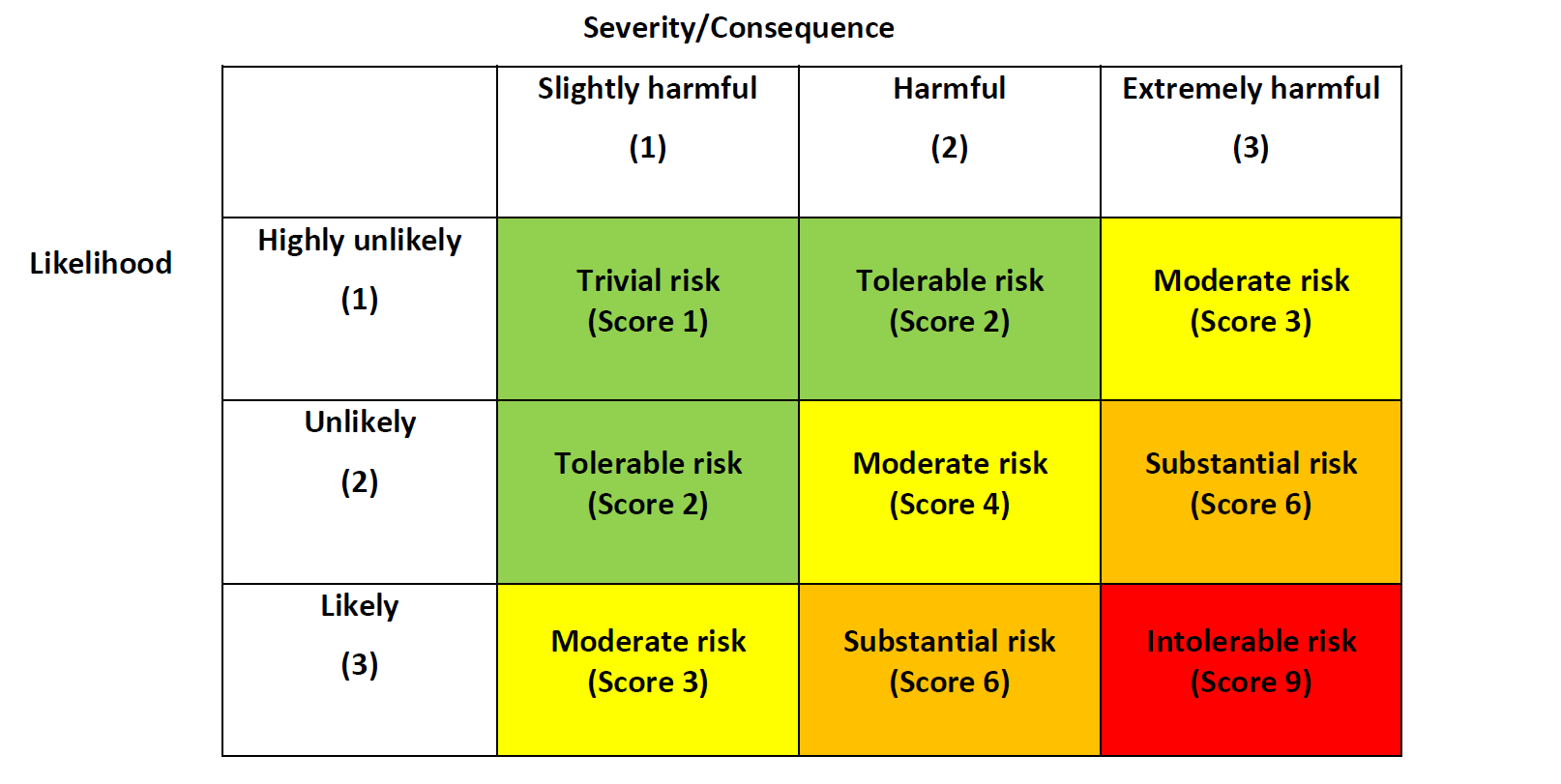 Location: From Croft No.1 site boundary track (Eastern boundary) to first stream on Western side (boundary marker). From land boundary fence on South edge of plantation to red flags on Northern hillside edge. Kinder Croft Outdoor Nursery, Leckmelm Wood, Ullapool, Ross-shire, IV23 2RHGR: NH 157 916Description of site and area assessed: Kinder Croft Outdoor NurseryApprox 1 acre of conifer plantation on a hillside with an average gradient of ****The nursery site is part of a 30 hectare woodland. Description of site and area assessed: Kinder Croft Outdoor NurseryApprox 1 acre of conifer plantation on a hillside with an average gradient of ****The nursery site is part of a 30 hectare woodland. Description of site and area assessed: Kinder Croft Outdoor NurseryApprox 1 acre of conifer plantation on a hillside with an average gradient of ****The nursery site is part of a 30 hectare woodland. Description of site and area assessed: Kinder Croft Outdoor NurseryApprox 1 acre of conifer plantation on a hillside with an average gradient of ****The nursery site is part of a 30 hectare woodland. Assessor:MerlinLocation: From Croft No.1 site boundary track (Eastern boundary) to first stream on Western side (boundary marker). From land boundary fence on South edge of plantation to red flags on Northern hillside edge. Kinder Croft Outdoor Nursery, Leckmelm Wood, Ullapool, Ross-shire, IV23 2RHGR: NH 157 916Description of site and area assessed: Kinder Croft Outdoor NurseryApprox 1 acre of conifer plantation on a hillside with an average gradient of ****The nursery site is part of a 30 hectare woodland. Description of site and area assessed: Kinder Croft Outdoor NurseryApprox 1 acre of conifer plantation on a hillside with an average gradient of ****The nursery site is part of a 30 hectare woodland. Description of site and area assessed: Kinder Croft Outdoor NurseryApprox 1 acre of conifer plantation on a hillside with an average gradient of ****The nursery site is part of a 30 hectare woodland. Description of site and area assessed: Kinder Croft Outdoor NurseryApprox 1 acre of conifer plantation on a hillside with an average gradient of ****The nursery site is part of a 30 hectare woodland. Checked by:Location: From Croft No.1 site boundary track (Eastern boundary) to first stream on Western side (boundary marker). From land boundary fence on South edge of plantation to red flags on Northern hillside edge. Kinder Croft Outdoor Nursery, Leckmelm Wood, Ullapool, Ross-shire, IV23 2RHGR: NH 157 916Description of site and area assessed: Kinder Croft Outdoor NurseryApprox 1 acre of conifer plantation on a hillside with an average gradient of ****The nursery site is part of a 30 hectare woodland. Description of site and area assessed: Kinder Croft Outdoor NurseryApprox 1 acre of conifer plantation on a hillside with an average gradient of ****The nursery site is part of a 30 hectare woodland. Description of site and area assessed: Kinder Croft Outdoor NurseryApprox 1 acre of conifer plantation on a hillside with an average gradient of ****The nursery site is part of a 30 hectare woodland. Description of site and area assessed: Kinder Croft Outdoor NurseryApprox 1 acre of conifer plantation on a hillside with an average gradient of ****The nursery site is part of a 30 hectare woodland. Date: 28/10/2022Location: From Croft No.1 site boundary track (Eastern boundary) to first stream on Western side (boundary marker). From land boundary fence on South edge of plantation to red flags on Northern hillside edge. Kinder Croft Outdoor Nursery, Leckmelm Wood, Ullapool, Ross-shire, IV23 2RHGR: NH 157 916Description of site and area assessed: Kinder Croft Outdoor NurseryApprox 1 acre of conifer plantation on a hillside with an average gradient of ****The nursery site is part of a 30 hectare woodland. Description of site and area assessed: Kinder Croft Outdoor NurseryApprox 1 acre of conifer plantation on a hillside with an average gradient of ****The nursery site is part of a 30 hectare woodland. Description of site and area assessed: Kinder Croft Outdoor NurseryApprox 1 acre of conifer plantation on a hillside with an average gradient of ****The nursery site is part of a 30 hectare woodland. Description of site and area assessed: Kinder Croft Outdoor NurseryApprox 1 acre of conifer plantation on a hillside with an average gradient of ****The nursery site is part of a 30 hectare woodland. Date: 28/10/2022Nearest Emergency phone:KC site: 07704663486Merlin’s landline: 01854613064Benefits of using area:Benefits of using area:Benefits of using area:Benefits of using area:Date of review:NearestDoctors: Ullapool - 01854 612015Hospital: Raigmore, Inverness - 01463 704000Ambulance: 999Persons at risk:Persons at risk:Persons at risk: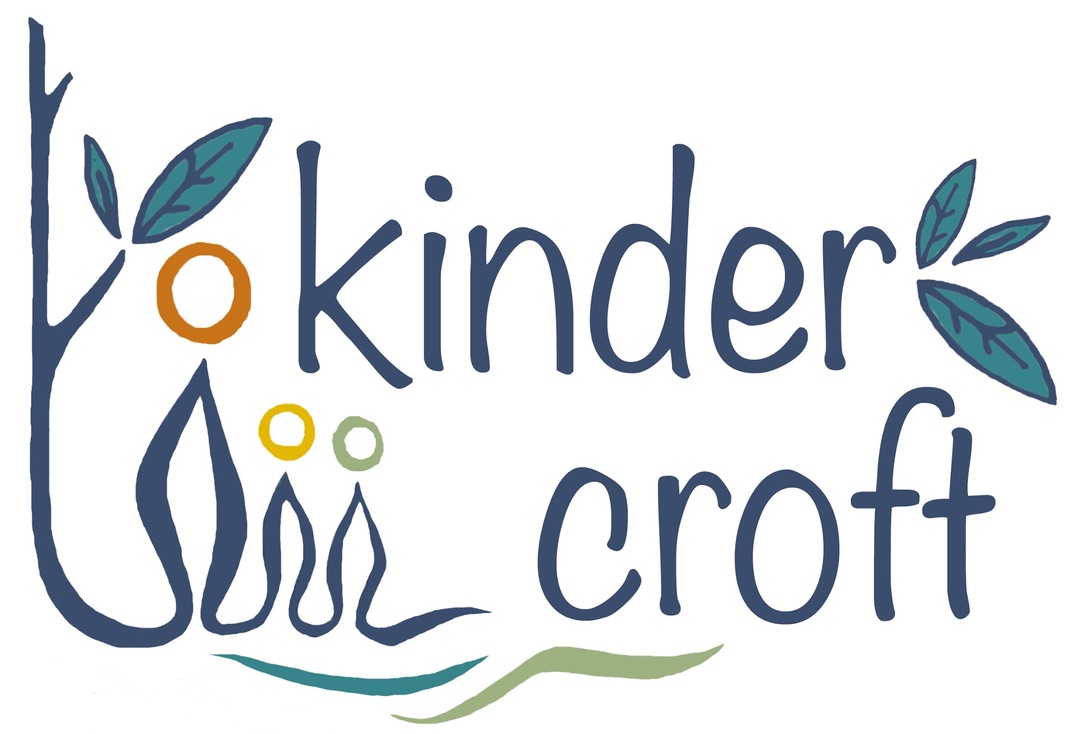 Hazards/Areas to check: Risk (potential harm)Evaluation1-9Control action Residual evaluation Benefits of riskPublic access along trackside: Dog attacksPhysical injury to child or staff member from a bite. Being pushed over or running scared.3 -mod2 - tolPut signs up either end of track warning the public of the nurseries existence and to keep dogs under close control.Instruct children to stand still if approached by a dog and to not try and pat it and not to run away.21Vehicle access along track: Vehicles driving along residential track and nursery parking area.Traffic accident causing injury3 - mod5mph children crossing signs at track entranceChildren to always be accompanied by adults when leaving nursery site. Put in place drop off and pick up procedures to ensure supervision and safe handover. 2Site boundaries: Streams - small stream to west of nurseryDrowning risk2Keep streams outside of nursery boundary so that they are only accessed when a child is accompanied by an adult. Include flow levels in daily checks1Ditch with seasonal stream to east edge of siteSlipping hazard2As above1Children leaving boundariesLost or injured child9Boundaries marked with red flags - teach children “red means stop”. Boundaries to be reset with the staff at the start of each term or whenever there are a number of new children joining. Staff to set clear routines of staff always leaving site first, children are never to step outside the boundaries before an adult. Continued assesment of effectiveness with plans for solid barriers to be developed if needed. 3Forestry operationsRisk of injury or death by machinary and falling timber3Communication with landowner of safe times and days for activities. Marking off of extended perimeters with forestry tape when needed. Discussion and risk assessing with staff prior to operations.Discussion and observation of activities with the children. 2Walkers, cyclists and horse ridersInjury from collision3Signage warning users of speed limit and the existence of the nursery.Children not to use track unless accompanied by a staff member2Canopy layer - deadwood in overhead trees - Falling branchesLeaning dead treesBranches dying back and signs of stress - Falling treesRisk of injury or death when branches fall.Injury or death when trees fall.66Include risk  assessing for this in daily checks. Mark off any areas with deadwood overhead or leaning trees. Communicate need to stay out of any marked off areas to the children and staff team. Mark off for removal by landowner. On very windy days plan to stay indoors or relocate to back up site out of forest.22BuildingsShelterShed (new building)Toilet block Falling injuries Head injuries Cooking injuries (knife)Burns injuries, Gas leak, building fire (Fire/ urn)Vermin (sickness disease)  Fall injuries (slippery floor, highs deck)Cuts (broken crockery)Burns, Gas leak, building Fire(Heater)Fall injuries (slippery floor)Water Burns illness, infection, (human waisted) Poison (cleaning products)   3-4  3-4     3Shelter All staff members maintain shelter rules, walk feet, no stick etc. Staff to alway be present when fire and cooking.Children to staff ratio 1-2 (or assessed on each bases) when helping to cooking  No children to be in the urn area when in use.Gas bottles checked regular and store outside of shelter. Verim traps to be set out of reach and sight of children, to be removed using PPE double bagged. Shelter to be wiped down 3 point clean every morning and evening.(See Shelter/ Fire risk assessment) (As stated above)Outdoor shoes remove/indoor shoes. In force rules no running.Two staff members are present in the building when in use. Enforce shed rules (See Shed Risk Assessment)  (As stated above)Floor is slippery to add sawdust for grip,Water temp to be checked by staff before use.Toilets to be regularly checked and cleaned throughout the day, deep clean at end of the day.Human waste to be cleaned and removed in a sanitary way, PPE.Chemicals to be stored in the lock cupboard in the lock changing room.  2-3 2-3   2Weather Flooding on siteWind Shrub layerThere is no real established shrub layer except ferns, heather and a few brambles.Rhododendron ponticumScratches from bramblesPoisonous when ingested. Small amounts will not cause any symptoms.12Removal of plants in high use areas such as around the raised beds where they would impede access. Show plants to the children and discuss the risks and benefits of the plants. Demonstrate and supervise safe fruit picking. Show plants to children and explain risks and warn that must not be eaten. Eradication included in management plan.12Field layerBranches sticking out at eye levelPoisonous plants - St Johns Wort or Tutsan berry. Outside of nursery siteNettles - outside nursery siteRisk of physical injury to eyes and face.Poisoning from eating berries. Sensitivity to sunlight, dizziness, upset stomach, headache. Stings from leaves942Snedding of all confers on site above eye level. Broadleaves assessed and pruned on individual basis.Show children berries and discuss risks. Show yucky colour when squashed. Observe children when out of nursery site.Demonstrate safe picking. Explain risks and benefits. Use gloves.221Ground layer - Mushrooms - various seasonalDog faeces - not usually found on site but may occur outside of main siteSlopes and embankmentsPoisoning from eatingPoisoning from touchingSlipping and falling down especially when wet. Physical injury.424Teach all children not to touch mushrooms and to alert a member of staff to their presence. Teach children not to trample them as this releases spores. Wash hands.Put signs up for dog walkers and neighbours if this ever becomes and issue.Erect handrails or mark off in areas where there is risk of extremely harmful injury such as where there is a big drop.222